Dear 3rd Grade Families,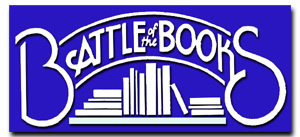 We are kicking off Battle of the Books (BOTB) for the 2017-2018 school year!What is Battle of the Books?  BOTB is a voluntary reading incentive program in which students read from a book list over several months and then come together in teams made up of their classmates to test their knowledge of the books. The “battles” are games in which teams of students earn points by answering questions about the books on the book list.  The teams play several rounds and at the end, points are totaled to find a winning team.  It is a really fun and exciting time for students!  The BOTB competition for participants will be held in May.  Students have between now and then to read books from the book list.  The Granville K-6 PTO sponsors this event.What is the mission of Battle of the Books?  The mission is to encourage and recognize students who enjoy reading, to broaden reading interests, to increase reading comprehension, to promote academic excellence, and to promote cooperative learning and teamwork.How do I participate?  Students participate by reading from the list below. Students must read or listen to the books (no movies instead of reading).  Students do not have to read all the books on the list, but they must read at least 10 of the books in order to participate.   Students will sign up and form teams in May.Do I have to participate? All students are encouraged to participate, but they are not required unless the classroom teacher requires participation.  Both the 3th grade teachers and the national BOTB organization have carefully chosen the book list.  The list is intended to meet a wide range of interests and abilities. 2017-2018 Book List for 3th GradeWe will send home more details about the competition at a later date, but we suggest students start reading now.Please contact us with any questions.  Happy reading!Laura Weaver		lweaver@granvilleschools.orgVal Bishop		bishopmv04@hotmail.com BOOKAUTHORMr. Popper’s Penguins Richard AtwaterThe World According to Humphrey Betty BarneyFreckle JuiceJudy BlumeA Lion to Guard UsClyde Robert BullaTornadoBetsy ByarsMuggie MaggieBeverly ClearySadako and the Thousand Paper CranesEleanor CoerrMolly’s PilgrimBarbara CohenMiss RumphiusBarbara CooneyGeorge’s Marvelous MedicineRoald DahlJames and the Giant PeachRoald DahlMy Father’s DragonRuth Stiles GannettBoxcar ChildrenGertrude WarnerCharlotte’s WebE. B. WhiteLittle House in the Big WoodsLaura Ingalls Wilder